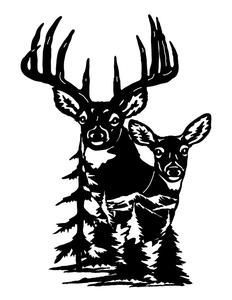 OPK Piešťanydňa 19.03.2022 zahajuje nový, v poradí 29. kurz kandidátov o prvý poľovný lístok.   Záujemcovia majú možnosť podania prihlášky najneskôr do 24.02.2022. Bližšie informácie Vám poskytne kancelária na t.č. 0910 180 999.